Beforeyou take it…KNOWyour medicinesand keep a listCHECKthat you are usingthe right medicine the right  wayASKyour healthcareprofessional if you’re unsureWhat is My Medicines List?My Medicines List is a list of all the medicines and supplements you take.Why should I use it?Keeping an up-to-date list can help you know your medicines. It can also help you when discussing your medicines with a healthcare professional.Information for people who take medicines and their familiesHow should I fill it in?To fill out My Medicines List, you need all your medicines in front of you. Another option is to ask your pharmacist to print out a list for you. Make sure you include all prescribed and over-the-counter medicines and supplements.MedicinesList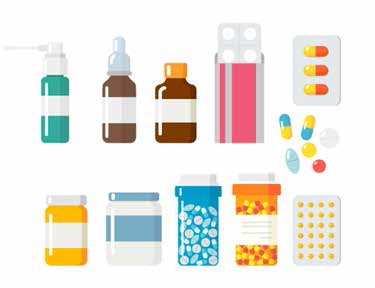 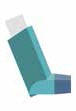 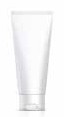 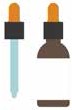 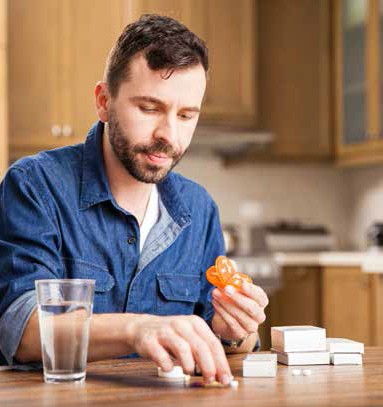 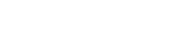 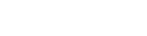 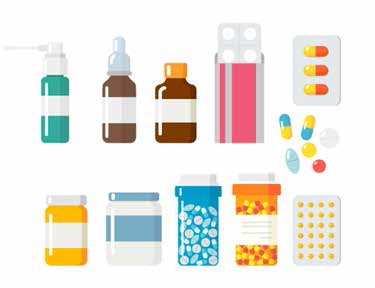 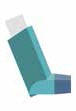 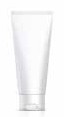 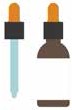 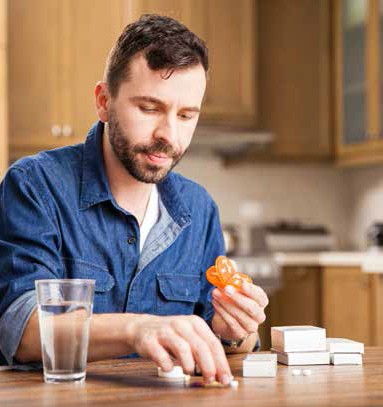 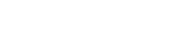 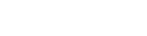 My pharmacy’s name Phone numberMy family doctor’s name Phone numberEmergency contact namePhone numberwww.safermeds.ieHow should I use it?Keep your list up to date. Bring it with you when attending any healthcare appointment. You may find it usefulto keep a photo of this list on your phone.How can I get another form?To get another copy, you can print from www.safermeds.ie or ask for a copy at your local pharmacy.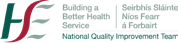 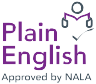 i	KNOWCHECK?  ASKMy medicinesThis document belongs to the person named above. If taking a copy, return the original to the person.NameDate of birthDate I filledout this formName of medicine or supplementStrengthHow much I take each timeI take itI take it every day (Yes / No)Why I take it?My notesExample: ABC Tablets25mg2 tabletsOnce in the morningYesFor my heartTake with food